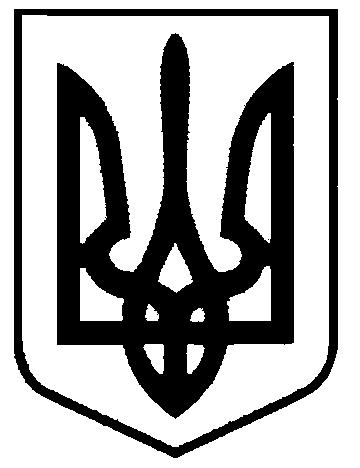 СВАТІВСЬКА МІСЬКА РАДАШОСТОГО СКЛИКАННЯТРИДЦЯТЬ П’ЯТА  СЕСІЯРІШЕННЯвід  9 жовтня   2015 р.    	                          м. Сватове                                   «Про перейменування вулиць, провулків, площ, проспектів м. Сватове»	На виконання Закону України «Про засудження комуністичного та націонал-соціалістичного (нацистського) тоталітарних режимів в Україні та заборону пропаганди їхньої символіки», розглянувши пропозиції виконавчого комітету  Сватівської міської ради,  керуючись ст.. 26 Закону України «Про місцеве самоврядування в Україні», Положенням  про порядок найменування або перейменування площ, проспектів, вулиць, провулків, проїздів, скверів, бульварів, парків, присвоєння, зміни та анулювання поштових адрес (поділ з присвоєнням окремого поштового номера) об’єктам нерухомого майна на території Сватівської міської  ради, затвердженого рішенням 33 сесії Сватівської міської ради шостого скликання від 30.06.2015 рокуСватівська міська радаВИРІШИЛА:Перейменувати:вул.  ім. Бабушкіна –              на вул. ім. Г. Смерчинськоївул. ім. 40 років ВЛКСМ –    на вул. Козацької Славипров. ім. 40 років ВЛКСМ – на пров. Козацький вул. ім. Войкова  –                  на вул. ім. П. Дябченкавул. ім. Говорова –                 на вул. Польовавул. ім. Дзержинського –       на вул. ім. Сосюрипров. ім. Дзержинського –     на пров. Базарнийвул. ім. ІІІ Інтернаціоналу    на вул. Зарічнавул. ім. Калініна –                  на вул. Калиновавул. ім. Кірова –                     на вул. Лісова пров. Комунарів –                  на пров. Надіївул. Комсомольська –            на вул. Дружбивул.  ім. Котовського  -          на вул. ім. Л. Биковавул. ім. Крупської  -               на  вул. Мирувул. ім. 17 років Жовтня –    на вул.  фотографа Фесенкавул. ім. 20 років Жовтня –    на вул. Медовавул. ім. 40 років Жовтня –    на вул. Затишнавул. ім. Орджонікідзе –         на вул. Свободипл. Радянська –                       на майдан Злагодивул. ім. Свердлова –               на вул. Слобожанськапров. ім. Свердлова –             на пров. Слобожанськийвул. ім. Фрунзе   -                   на вул. ім. Мащенка Доручити виконавчому комітету  Сватівської міської ради провести необхідні заходи пов’язані з перейменуванням об’єктів благоустрою м. Сватове, в тому числі подати до Державного реєстру України назв вулиць, провулків,  площ, проспектів парків, проїздів   відомості щодо зміни назв вулиць в м. Сватове.Направити дане рішення до установ, визначених п. 3 Положення про порядок найменування або перейменування площ, проспектів, вулиць, провулків, проїздів, скверів, бульварів, парків, присвоєння, зміни та анулювання поштових адрес (поділ з присвоєнням окремого поштового номера) об’єктам нерухомого майна на території Сватівської міської  ради, затвердженого рішенням 33 сесії Сватівської міської ради шостого скликання від 30.06.2015 року про реєстр площ, проспектів, вулиць, провулків, проїздів  розташованих на території Сватівської міської радиОприлюднити дане рішення в газеті «Голос громади» та на офіційному сайті міської ради.Дане рішення набирає чинності з 01.11.2015 року. Контроль за виконанням даного рішення покласти на комісію з питань бюджету, соціально-економічного розвитку, промисловості, підприємництва та регуляторної політики.Сватівський міський голова                                          Є.В. Рибалко